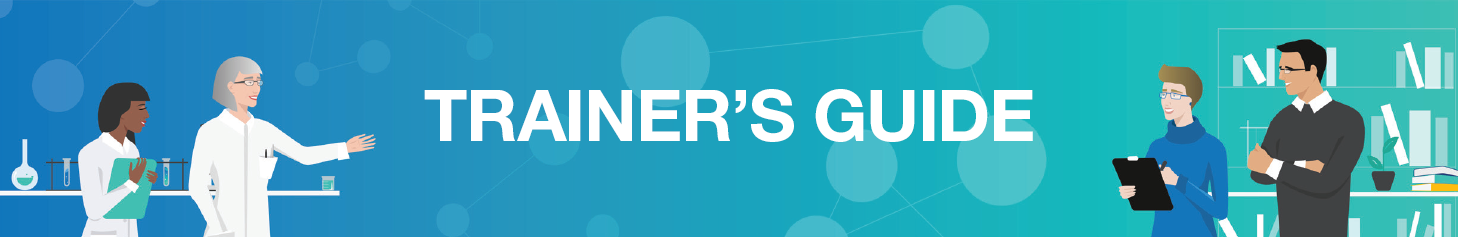 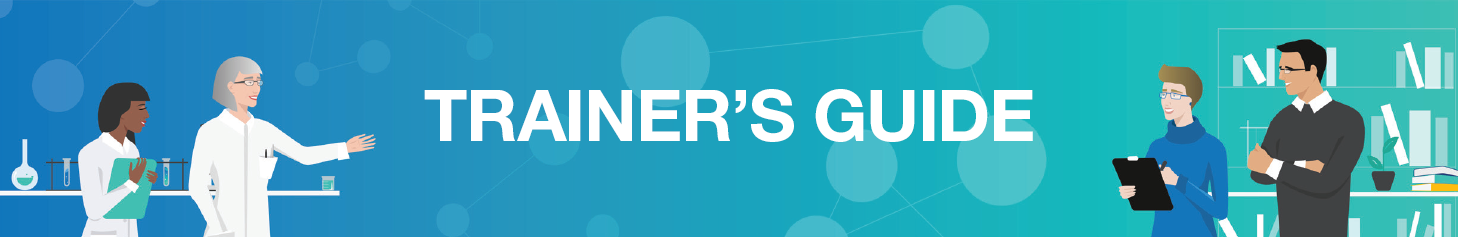 DES02: Schlechte Forschung kann Menschen schaden!Allgemeine Hinweise für die UnterrichtsvorbereitungEs gibt auf dem digitalen Lernpfad verschiedene Phasen, einige davon gehören zur gemeinsamen „Unterrichtszeit“ und andere müssen von Ihren Schüler*innen im „Selbststudium“ erledigt werden. Um einen Überblick darüber zu gewinnen, wann Sie unterschiedliche Themen lernen oder spezifische Aufgaben verteilen werden, werden Sie sich vor Beginn des Kurses einen detaillierten Plan erstellen müssen. Bitte beachten Sie, dass Sie die Phasen des Lernpfades sorgfältig vorbereiten müssen! Weisen Sie Aufgaben immer im Voraus zu und geben Sie Ihren Schüler*innen ein genaues Abgabedatum, um sicherzustellen, dass Sie für die gemeinsame „Unterrichtszeit“ gut vorbereitet sind.Wir empfehlen Ihnen, Ihren Schüler*innen eine E-Mail zu schicken, in der Sie den kommenden Arbeitsablauf erläutern und alle Etappen des Lernpfads mit den jeweiligen Aufgaben und Abgabedaten vorstellen. So wissen Ihre Schüler*innen, was sie erwartet und wie sie sich sorgfältig auf die Sitzungen vorbereiten können. Fügen Sie alle Informationen im Forum  Neuigkeiten und Ankündigungen  ein, um Ihre Schüler*innen durch die einzelnen Sitzungen zu leiten.Planung des Lernpfads Bevor Sie Ihren Schüler*innen den Arbeitsablauf schicken, stellen Sie sicher, dass alle Schüler*innen registriert sind, indem Sie auf Ihren Kurs und anschließend auf den Reiter „Teilnehmer“ klicken.EtappenBemerkungenIhre AnmerkungenWissenLegen Sie unter  Neuigkeiten und Ankündigungen  bitte ein genaues Abgabedatum für die Aufgaben dieser Etappe fest.Aufgabe für Schüler: einprägenAbgabedatum:Lernen Sie das Thema kennenLegen Sie unter  Neuigkeiten und Ankündigungen  bitte ein genaues Abgabedatum für die Aufgaben dieser Etappe fest.Prüfen Sie, ob alle eine Zusammenfassung eingereicht haben. Erinnern Sie sie falls notwendig. Geben Sie Feedback!Aufgabe für Schüler: Abgabe im ForumAbgabedatum:Tauchen Sie in eine spannende Geschichte einLegen Sie unter  Neuigkeiten und Ankündigungen  bitte ein genaues Abgabedatum für die Aufgaben dieser Etappe fest.Wenn Sie möchten, können Sie den ersten Beitrag im Forum schreiben, um die Schüler*innen dazu zu ermutigen, Ihrem Beispiel zu folgen. Lesen Sie die Beiträge, geben Sie (positives) Feedback und prüfen Sie, ob alle eine Zusammenfassung eingereicht haben. Erinnern Sie Nachzügler an die Abgabe.Aufgabe für Schüler: Abgabe im ForumAbgabedatum:Erzählen Sie selbst eine GeschichteFür diese Aufgabe müssen Sie Ihre Schüler*innen in Dreier- oder Vierergruppen einteilen. Sorgen Sie dafür, dass die Gruppen einen Termin für ein Online-Meeting ausmachen, um alle Aufgaben, die im Moodle beschrieben werden, zu bearbeiten. Hierfür sollten Sie ein Videokommunikationsmittel verwenden, das die Datenschutzstandards Ihrer Institution erfüllt.Teilen Sie die Gruppen und das Datum unter  Neuigkeiten und Ankündigungen  mit ausreichend Vorlaufzeit mit. Aufgabe für Schüler: Individuelles Online-Meeting und Abgabe im ForumAbgabedatum:Sammeln Sie Argumente für verant-wortungsvolle ForschungUm diese Aufgabe bestmöglich zu bearbeiten, sollten Sie Ihre Schüler*innen in Zweierteams einteilen. Falls notwendig, bilden Sie eine Dreiergruppe. Jedoch beansprucht die Bearbeitung in einer Dreiergruppe mehr Zeit.Sorgen Sie dafür, dass die Teams einen Termin für ein Online-Meeting ausmachen, um die Aufgaben der Etappe zu bearbeiten. Hierfür sollten Sie ein Videokommunikationsmittel verwenden, das die Datenschutzstandards Ihrer Institution erfüllt.Geben Sie die Teams und das Datum unter  Neuigkeiten und Ankündigungen  mit ausreichend Vorlaufzeit bekannt.Aufgabe für Schüler: Individuelles Online-Meeting und Abgabe im ForumAbgabedatum:FeedbackBitten Sie Ihre Schüler*innen, die Feedback-Fragebögen auszufüllen. Teilen Sie das Datum unter  Neuigkeiten und Ankündigungen  mit ausreichend Vorlaufzeit mit.  Aufgabe für Schüler: Beantworten der Feedback-Fragen Abgabedatum:LerntagebuchBitten Sie Ihre Schüler*innen, die Fragen in einer Textdatei zu beantworten. Geben Sie unter  Neuigkeiten und Ankündigungen  ein genaues Abgabedatum für die Aufgabe an. Die Schüler*innen können ihre Dateien hochladen, indem sie auf den Abgabe-Button klicken.Geben Sie Ihren Schüler*innen individuelles Feedback zu ihren Arbeiten.Aufgabe für Schüler: 5 - 10 Sätze in einer Textdatei notierenAbgabedatum: